A.SALL2                                  CDKN1A                                 Data deviation 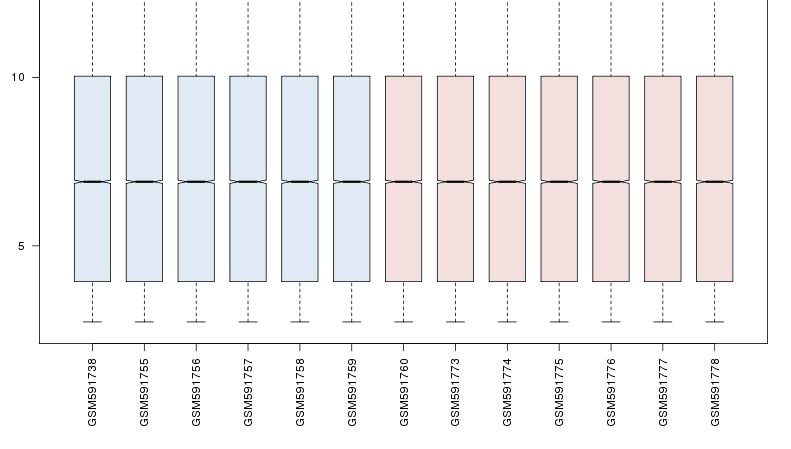 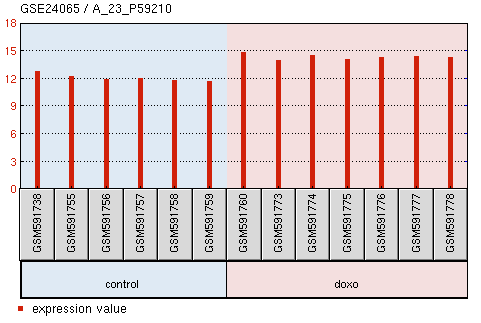 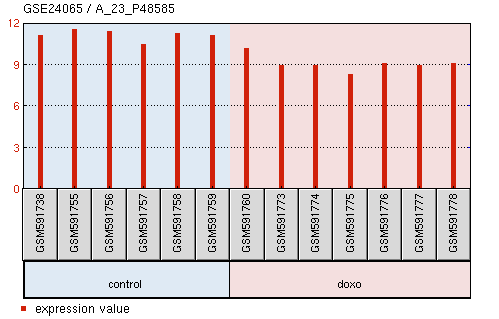 B.SALL2                                        CDKN1A                           Data deviation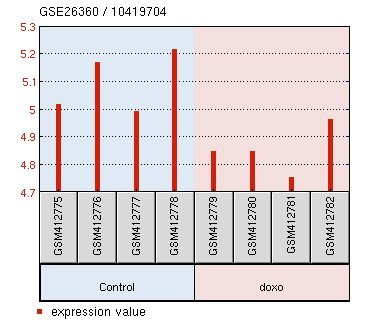 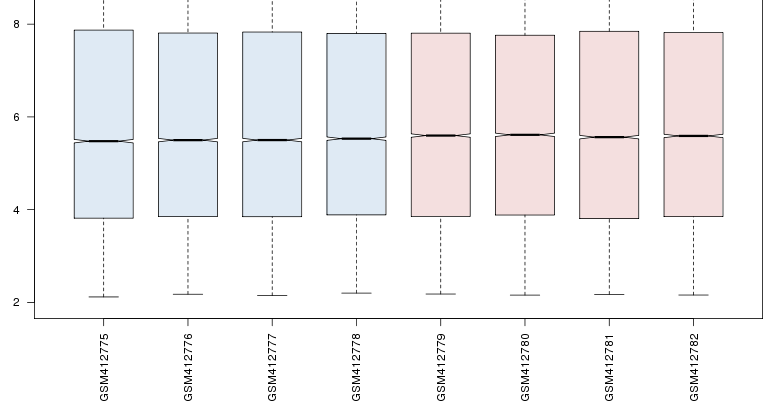 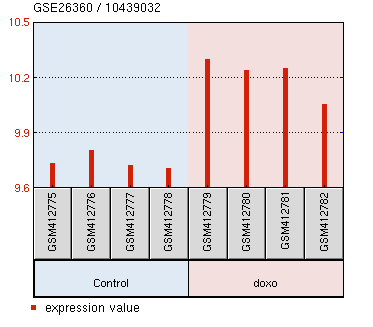 C.Supplementary Figure S4. SALL2 mRNA levels decrease in response to genotoxic agents. TreatmentFactor ValueUP/DOWNT-statisticP-valueDoxorubicin0.08 MDOWN-3.80.001Doxorubicin0.4 MDOWN-3.90.001Doxorubicin2 MNONDE-1.40.287Etoposide14 MNONDE-1.30.355Etoposide35 MNONDE-1.30.355Etoposide70 MDOWN-2.80.026